               BOSNA I HERCEGOVINA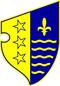 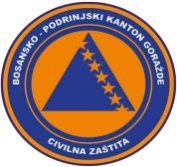                FEDERACIJA BOSNE I HERCEGOVINE               BOSANSKO-PODRINJSKI KANTON GORAŽDE                Kantonalna uprava civilne zaštiteKANTONALNI OPERATIVNI CENTARBroj:17-40-1-21/22Goražde, 22.01.2022.godine. Na osnovu člana 152. Zakona o zaštiti i spašavanju ljudi i materijalnih dobara od prirodnih i drugih nesreća ("Službene novine Federacije Bosne i Hercegovine", broj: 39/03, 22/06 i 43/10), a u vezi sa čl. 12. i 14. Pravilnika o organizovanju i funkcionisanju operativnih centara civilne zaštite ("Službene novine Federacije Bosne i Hercegovine", broj 09/19), dostavljamo Vam:R E D O V N I   I Z V J E Š T A JNa području BPK Goražde u posljednja 24 sata zabilježeno je slijedeće:Dana 21.01.2022.godine., u ulici 43. DUB u 18,41 sati došlo je do zapaljenja dimnjaka. Odmah po dojavi jedan vatrogasac i jedno vozilo izlazi na teren i provodi aktivnosti preventivnih mjera i iste završava u 19,10 sati.Nisu zabilježene druge pojave opasnosti od prirodnih i drugih nesreća koje bi ugrožavale ljude i materijalna dobra.	  Prema informaciji dobijenoj od Urgentnog centra Kantonalne bolnice Goražde, u posljednja 24 sata u Urgentnom centru izvršena su 42 pregleda pacijenata. Pored toga izvršena su i 2  prijema pacijenata koji su zadržani u Kantonalnoj bolnici Goražde radi daljeg liječenja.           	  Vodastaji svih vodotokova na području BPK Goražde su stabilni, u granicama za ovo doba godine i nema nikakvih opasnosti od poplava.	  Nije zabilježena pojava novih, niti aktiviranja postojećih klizišta.	            	          Kada je riječ o vodosnadbjevanju na području BPK Goražde, u posljednja 24 sata nije bilo prekida u snadbjevanju stanovništva vodom.	           	           Prema informaciji Elektrodistribucije-poslovna jedinica Goražde, u posljednja 24 sata došlo je do kratkog prekida u napajanju električnom energijom u mjestu Donja Brda u vremenu od 16:48 do 16:52 sati. Nije bilo drugih prekida u snadbjevanju stanovništva električnom energijom. 	            Prema informacijama koje smo dobili od strane Direkcije za ceste BPK Goražde, regionalni putevi R-448 Podkozara-Goražde-Hrenovica i R-448A Osanica-Ilovača-Prača su prohodni, zimske službe su na terenu, saobraćaj se odvija bez posebnih poteškoća, zbog poledice na cestama uslijed temperaturnih minusa vozači se mole za oprez.                   „A“ tim Federalne uprave civilne zaštite: Dana 21.01.2022. godine po dojavi građanina u mjestu Vlahovo šuma Vlajčići , Grad Goražde prijavljen je NUS. A tim FUCZ-e je odmah po dojavi istog dana izašao na lice mjesta i ustanovio da se radi o ručnoj bombi 1 komad , te je  navedeni NUS preuzeo i uskladištio  na propisani način.DNEVNI IZVJEŠTAJo epidemiološkoj situaciji u vezi COVID-19 na području BPK GoraždeIzvještaj za dan: 21.01.2022. godineZaključno sa 21.01. pod zdravstvenim nadzorom je 590 osoba sa područja BPK  Goražde.Dana 21.01. uzorkovan je materijal za testiranje na COVID-19 kod 69 osoba, 48 uzoraka  u Covid ambulanti Doma zdravlja Gorazde, 17 u Kantonalnoj bolnici Goražde, 3 u Eurofarmu i 1 u Domu zdravlja Prača. Završena su testiranja i prema rezultatima 39 osoba je pozitivno na COVID-19 (38 iz Goražda i 1 iz Prače).Zaključno sa 21.01. na području BPK Goražde 293 je aktivno zaraženih osoba. Od početka pandemije ukupno je preminulo 114 osoba (104 iz Goražda, 7 iz Ustikoline i 3 iz Prače).  U protekla 24h oporavljeno je 35 osoba. Od početka pandemije oporavljeno je ukupno 2762 osobe. Trenutno je 26 osoba na bolničkom liječenju, u KCUS 23 i u Kantonalnoj bolnici Goražde. DOSTAVLJENO :                                                                  DEŽURNI OPERATIVAC   1. Premijerki Vlade BPK Goražde,                 			        Nedim Kurtović2. Direktoru KUCZ BPK Goražde i 		     	                 3. a/a.-                                                                                     odHHHHJHHHhjsdkjkfeklAdresa: Ul. 1. Slavne višegradske brigade 2a, 73000 Goražde, BiH   Tel: 038 224 027, Fax: 038 228 729, mail: kocbpk@gmail.com